1 июня в Международный День защиты детей,на Бульваре Победы села Песчанокопского,Администрацией Песчанокопского сельского поселения,совместно с советом молодежи Песчанокопского сельского поселения,педагогами ЦВР Песчанокопского района во второй раз был организован и проведен,фестиваль красок "Холи".Веселые сказочные персонажи,зажгли толпу детей флешмобом,играми и танцами,а на тематических площадках ЦВР ребята своими руками творили волшебство.На празднике царила атмосфера счастья и беззаботности, а десятки улыбок, яркие лица и теплые объятия красочных весельчаков создали непередаваемое чувство единения, которое захлестнуло с головой!Администрация Песчанокопского сельского поселения,отдельно выражает слова благодарности,за оказанную помощь депутату ГД ФС Российской Федерации 7-го созыва Л.Н.Тутовой.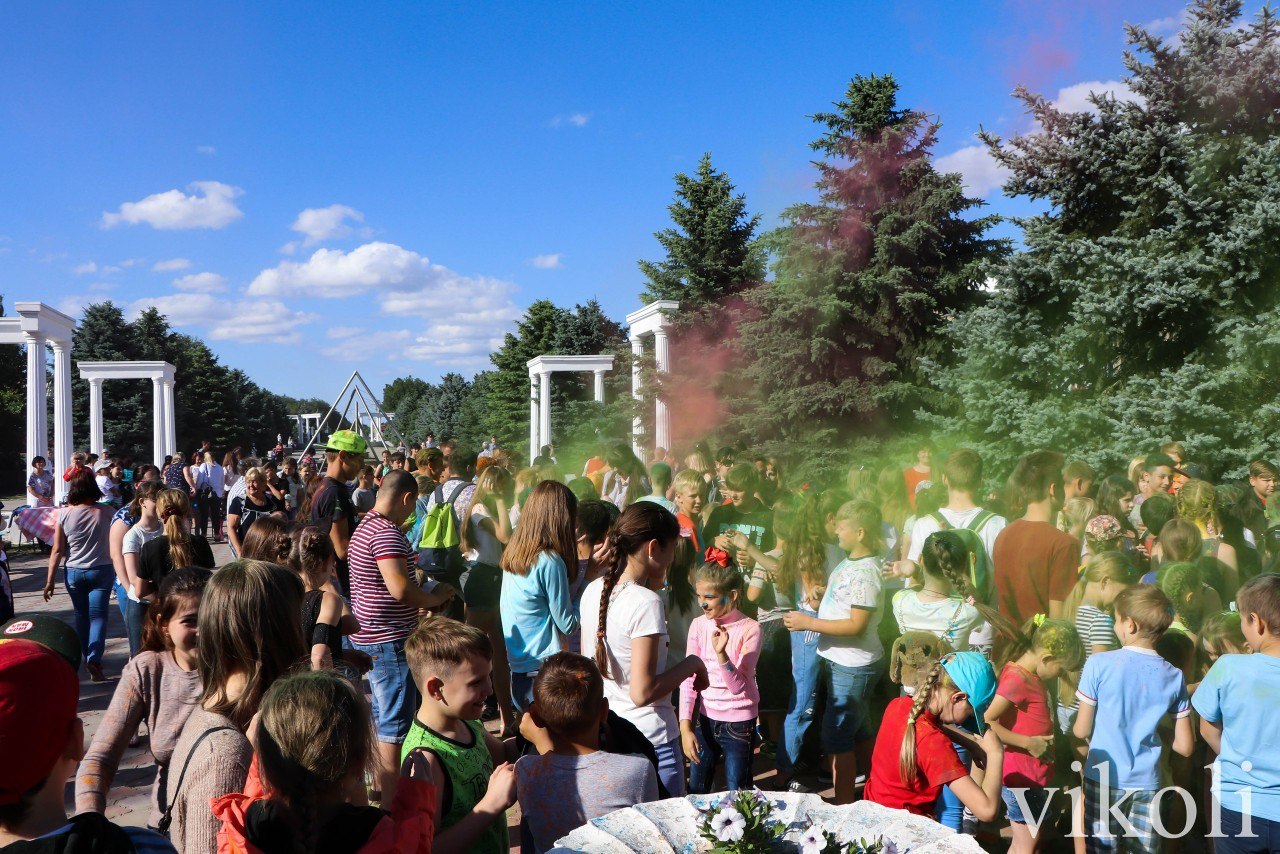 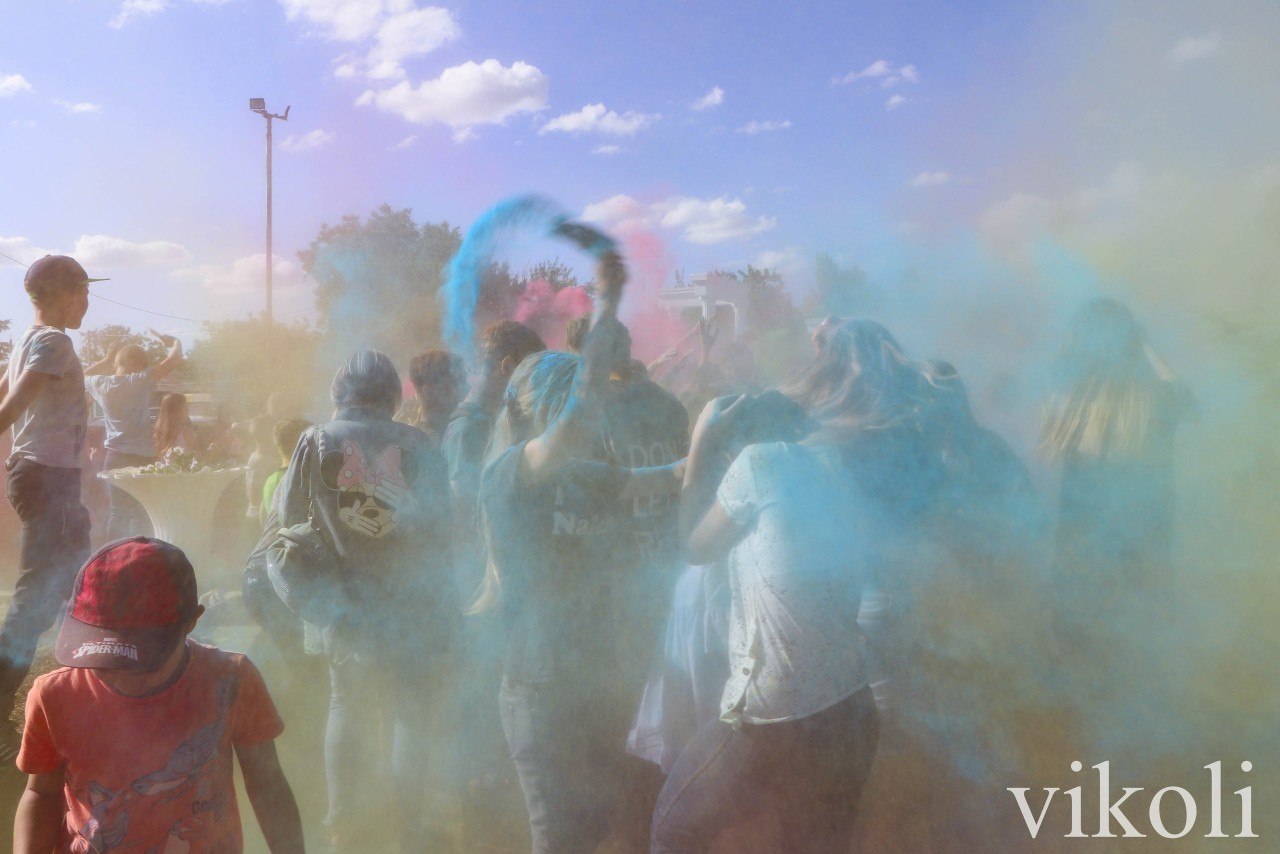 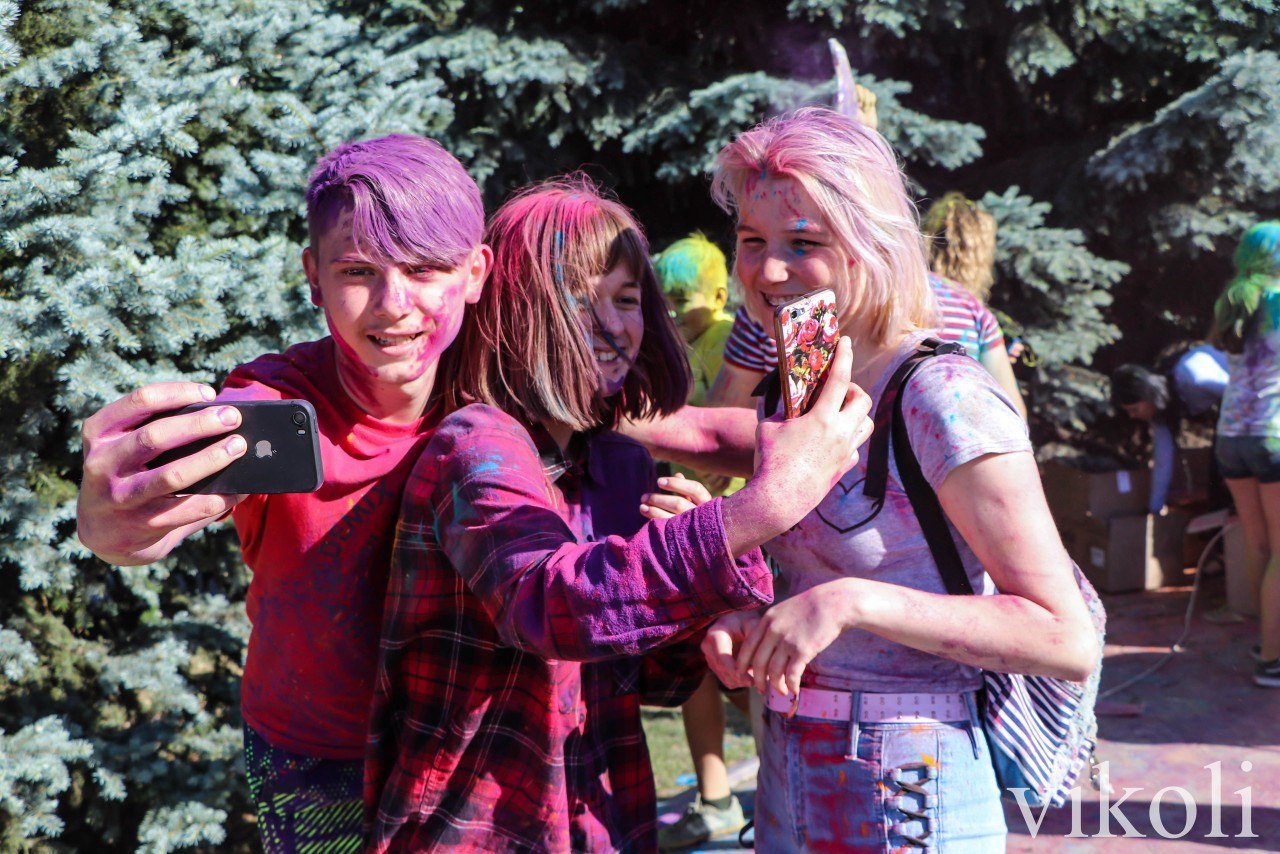 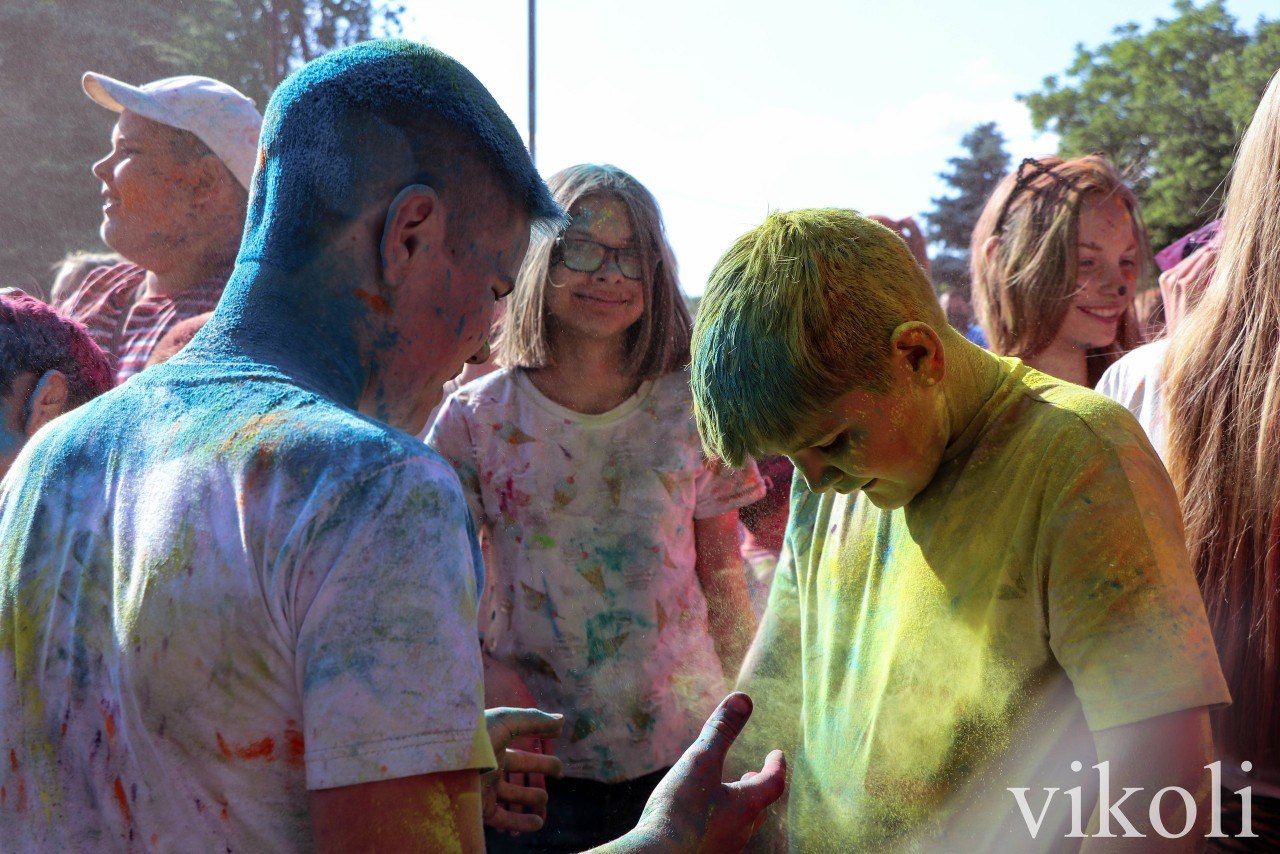 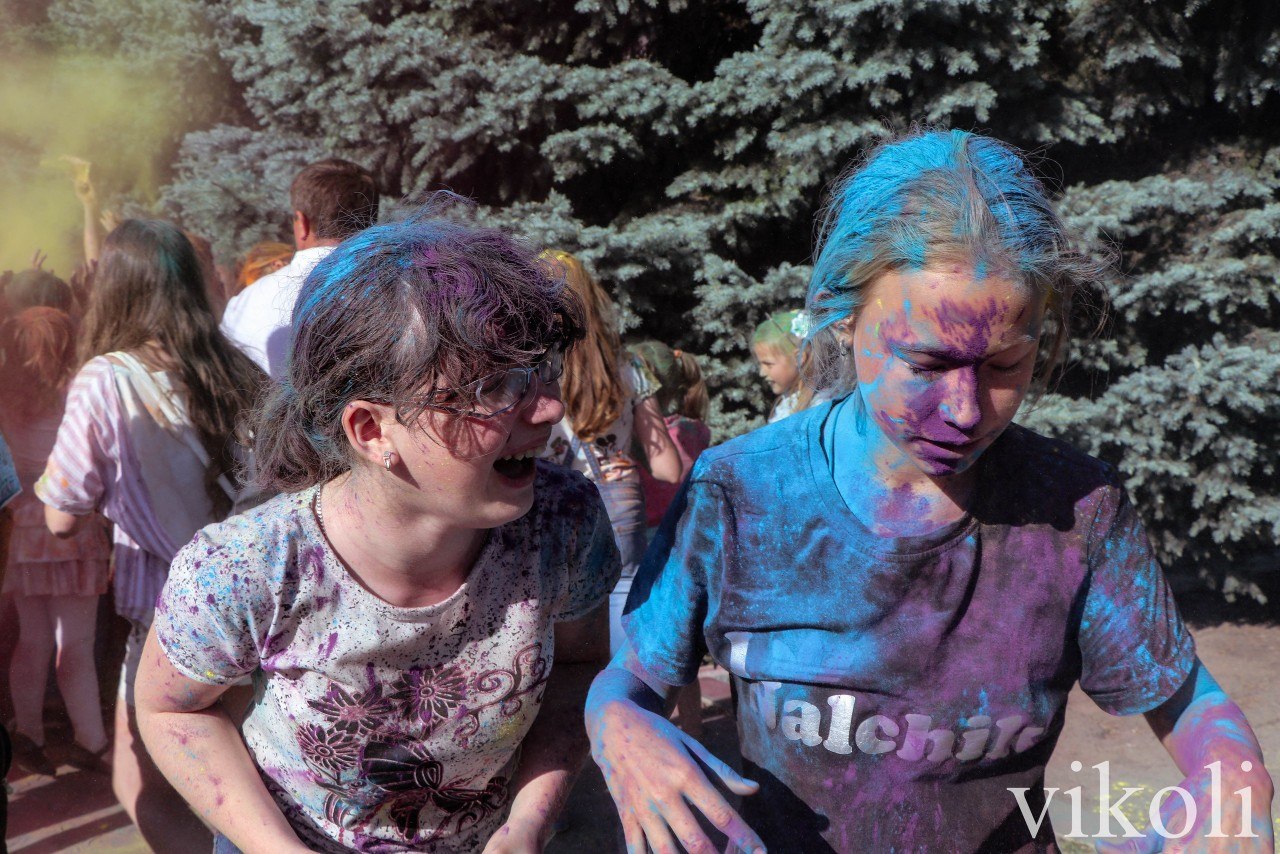 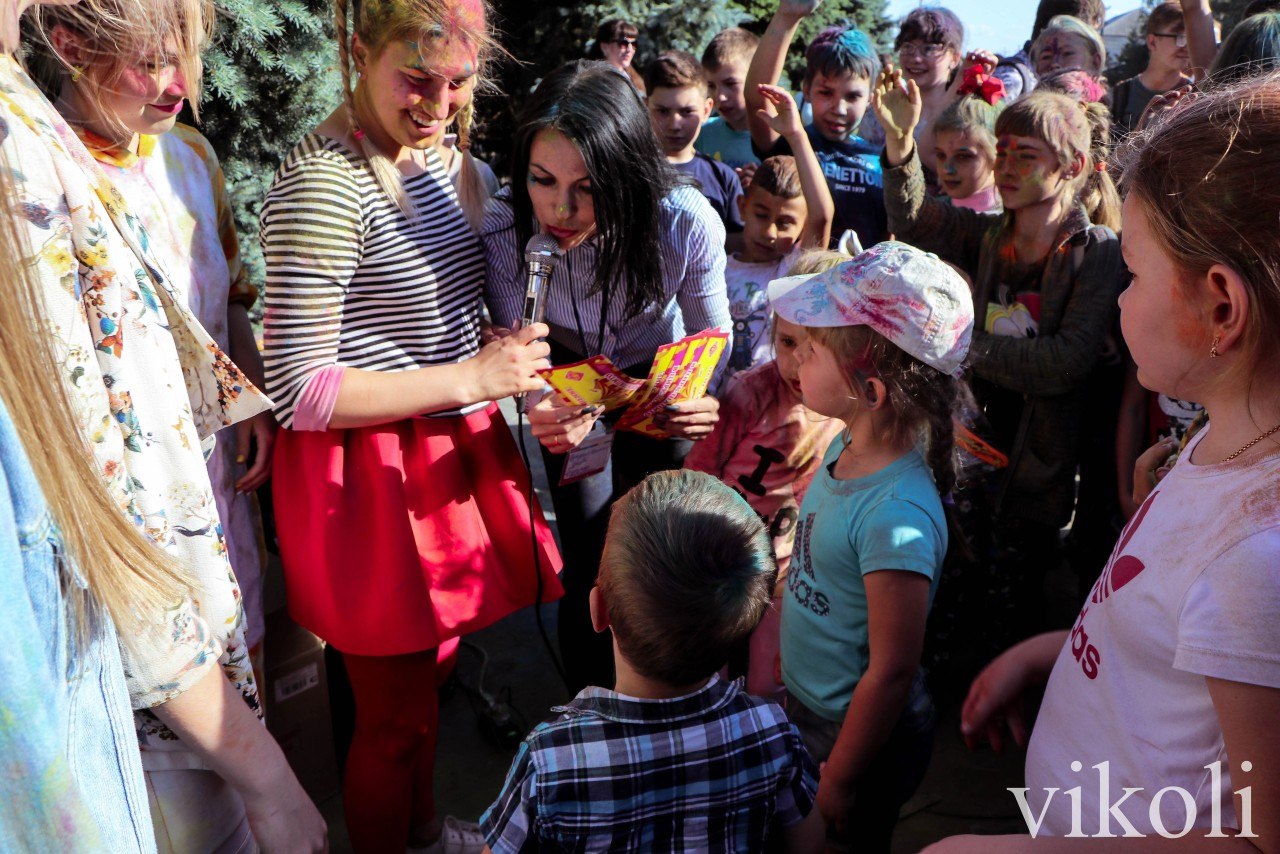 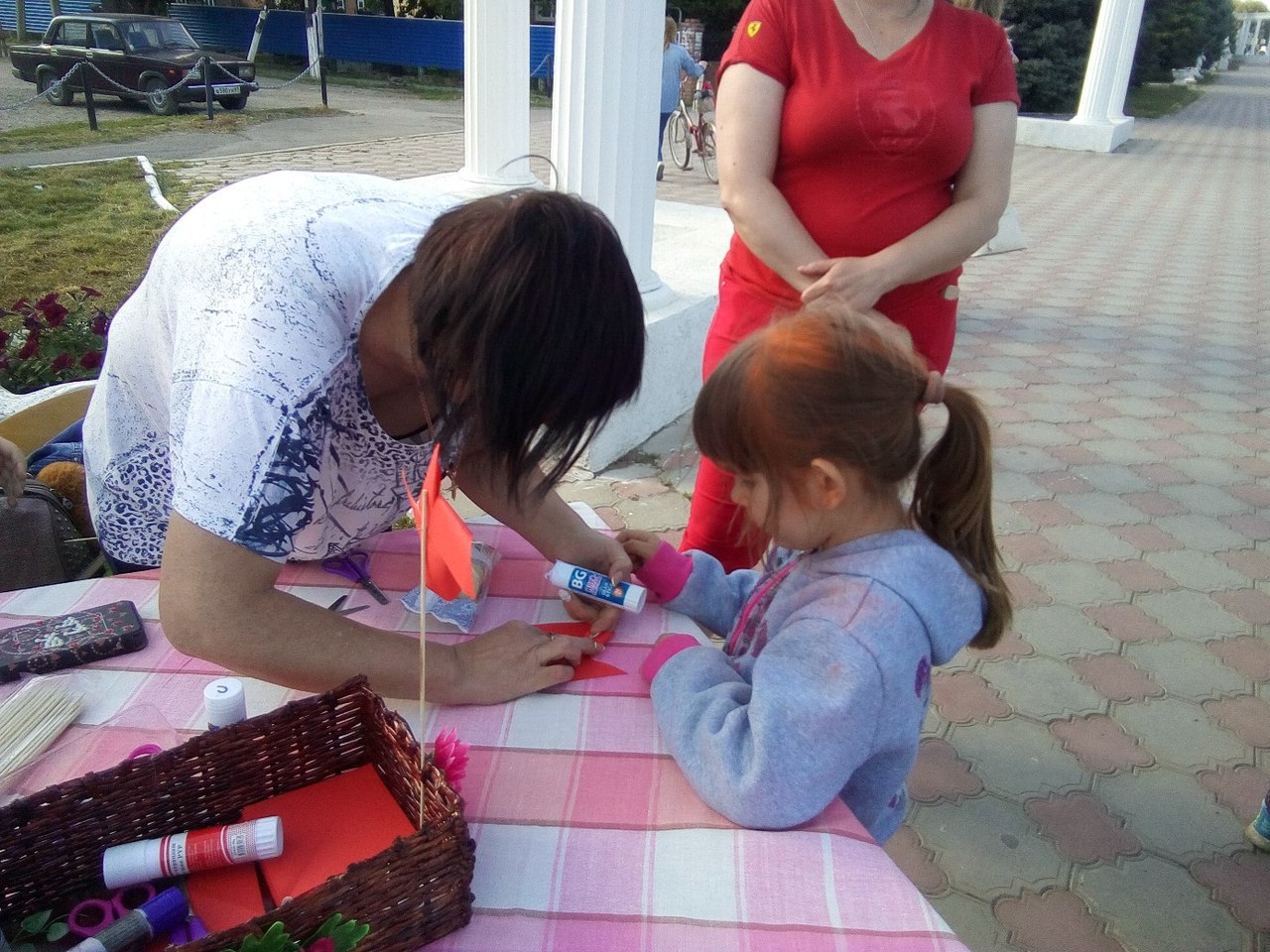 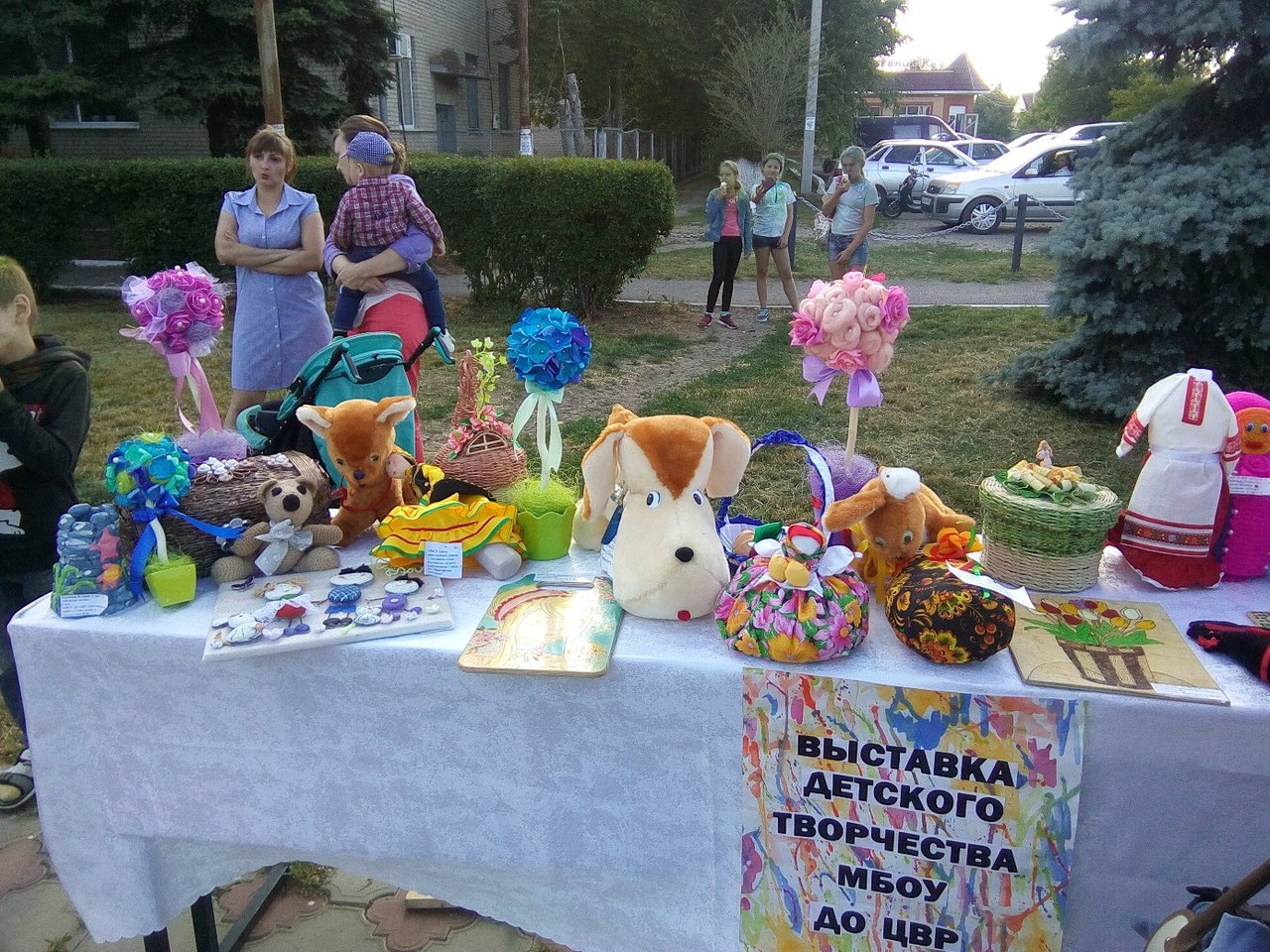 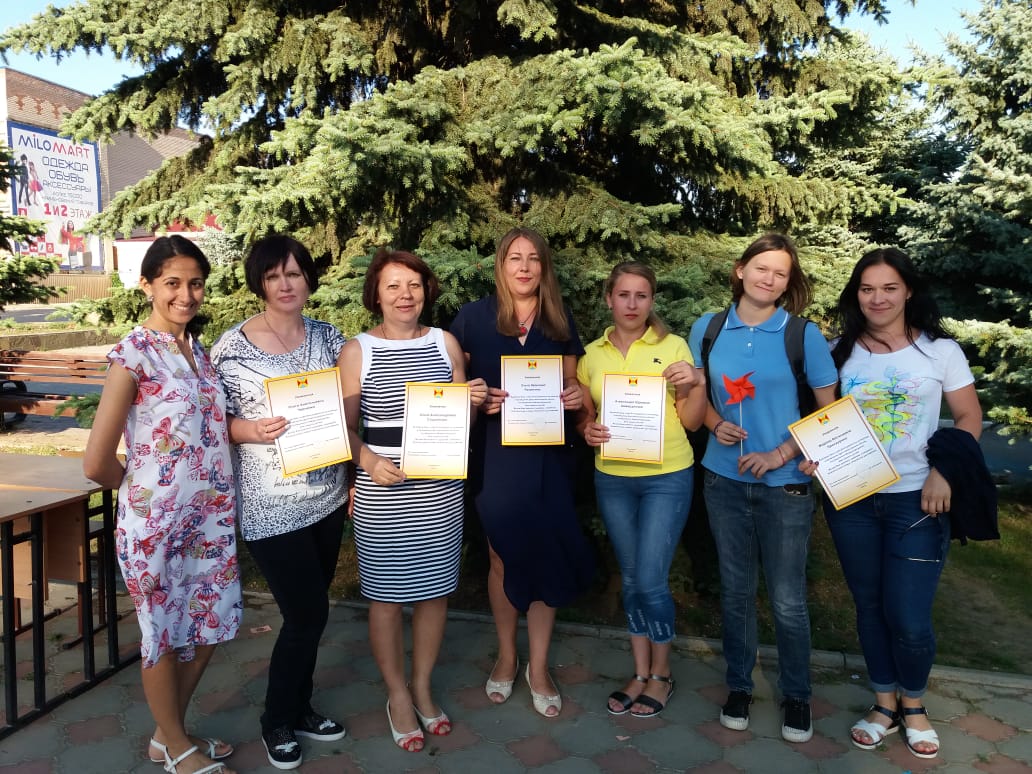 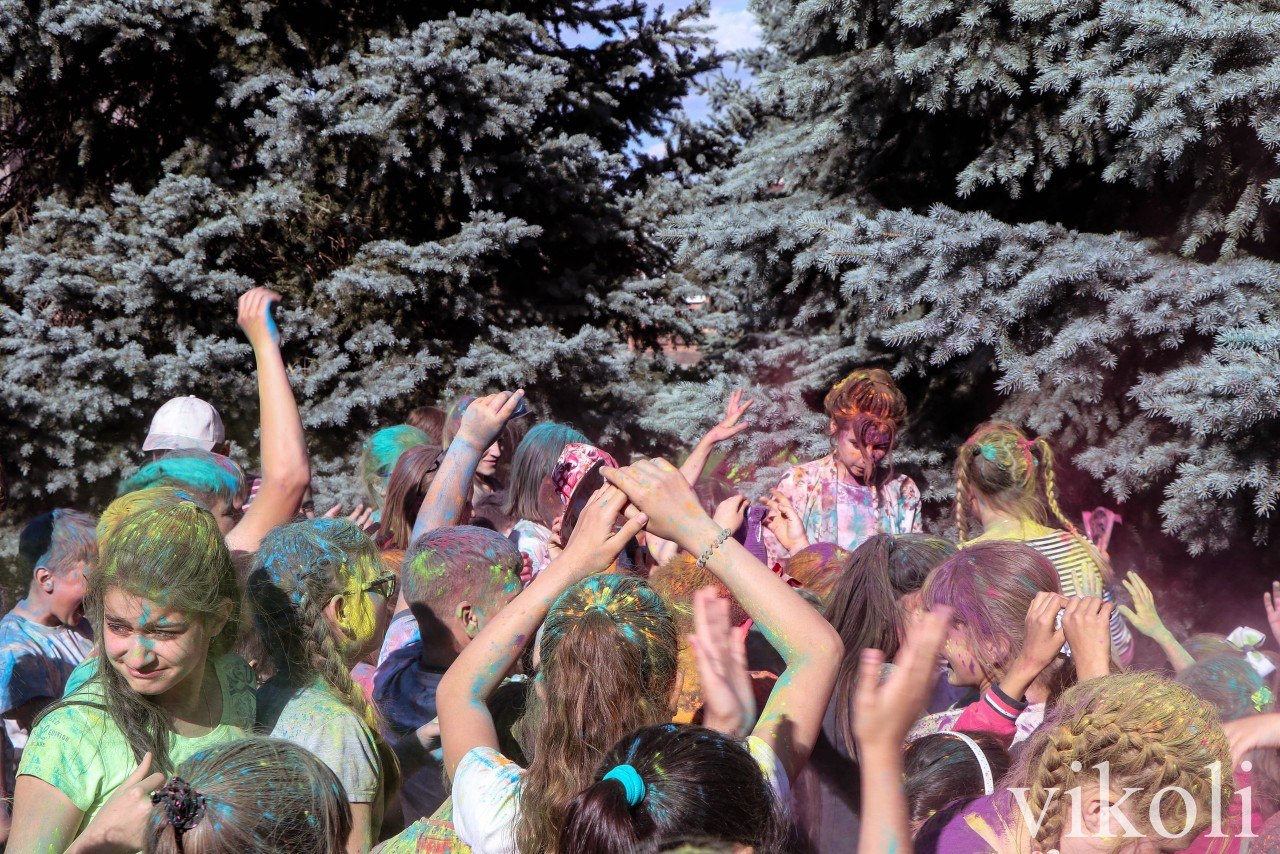 